EMEFEI ____________________________________________NOME:____________________________________________PROFESSOR:______________________________ANO: 3° ANOTINTE O MOSAICO COM SEMENTES.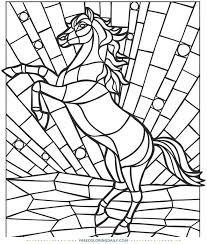 